......................................................................................Podpis Wykonawcy lub osoby uprawnionej do reprezentacji WykonawcyLP.produktwłaściwości produktu(cechy)ZapotrzebowanieZapotrzebowanieNazwa handlowa oferowanego produktu(producent, model)Cena jednostkowa nettoCena jednostkowa bruttoWARTOŚĆ NETTOStawka VATWARTOŚĆ BRUTTOLP.produktwłaściwości produktu(cechy)miarazam. ilośćNazwa handlowa oferowanego produktu(producent, model)Cena jednostkowa nettoCena jednostkowa bruttoWARTOŚĆ NETTOStawka VATWARTOŚĆ BRUTTO12345678910111Worki na śmieciWorki foliowe, proste (rolowane), bardzo wytrzymałe, kolor czarny, pojemność 240 l, przeznaczone na liście, rolka 10 szt., grubość min. 40 mikronów , wymiar 120x150 cmrolka502worki na śmieciworki foliowe, proste (rolowane), kolor czarny, pojemność 120 l, wymiar 70 x 110 cm, grubość: 40 mikronów, przeznaczenie: plastik puszki, papier, rolka 20 szt.rolka3203worki na śmieciworki foliowe, proste (rolowane), kolor czarny, pojemność 60 l, rolka 20 szt., wymiar 60x80 cm, grubość min. 28 mikronówrolka2204worki na śmieciWorki foliowe, proste (rolowane), kolor czerwony, różowy lub pomarańczowy, pojemność 35 l, przeznaczone na odpady medyczne poj. 35 l, wymiar 50x60 cm, grubość 24 mikronyrolka105worki na śmieciworki foliowe, proste (rolowane), kolor czarny, pojemność 35 l,  wymiar 50x60 cm, grubość 24 mikrony, rolka 50 szt.rolka1006środek do czyszczenia okienśrodek do czyszczenia okien z alkoholem, pojemność 500 ml., 5% anionowe środki powierzchniowo czynne, kompozycja zapachowa, przeznaczenie: mycie okien, z rozpylaczem dwufunkcyjnym (rozpylacz plus piana)Szt.1007Pasta do podłogiPasta –typu Tytan- emulsja opak. 5 kg opracowana na bazie wysokiej jakości komponentów  gwarantujących długotrwałą ochronę i wysoki połysk. Tworzy warstwę ochronną, zabezpiecza przed osiadaniem brudu i ścieraniem powierzchni. Pasta przeznaczona do pielęgnacji i konserwacji podłóg z tworzyw sztucznych, drewnianych i malowanych, parkietów , mozaiki drewnianej, podłóg z płytek ceramicznych. Zawiera parafinę, wosk montana, wodna emulsję polidimetylosiloksanów z wypełniaczem, produkt antypoślizgowySzt.458Środek do czyszczenia podłogipłyn do mycia podłogi, pojemność 5 l, neutralne pH, mniej niż 5% anionowe środki powierzchniowo czynne, niejonowe środki powierzchniowo czynne, zapachowy – floral fiesta (kwiaty bzu, konwalia, polne kwiaty) przeznaczenie: do codziennego mycia podłogi i innych powierzchniSzt.469.Płyn do podłógAktywny płyn myjący do wszystkich wodoodpornych powierzchni, przedmiotów i wykładzin podłogowych oraz podłóg zabezpieczonych podłogą, niejonowy środek powierzchniowo czynny 5-15%, opakowanie 1 l, koncentrat fioletowy płyn przeznaczenie: czyszczenie parkietu na hali sportowej i trudnych zabrudzeńSzt.1210Mydło w płynieMydło w płynie, intensywnie nawilżające (NMF), zapach magnolii, aloesu, zawiera: cocami de DEA, sodium chloride, cocsmidopropylamide oxide, PEG-7 glyceryl cocoate, glycine, linalol, pH 5,5, pojemność 500 ml z pompkąSzt.3011Mydło w płynieMydło w płynie, gęste, kremowe, konsystencja żelowa, przeznaczone do codziennego użytku o neutralnym pH, właściwości nawilżające i natłuszczające, (NMF), zapach magnolii, aloesu, zawiera: cocami de DEA, sodium chloride, cocsmidopropylamide oxide, PEG-7 glyceryl cocoate, glycine, linalol, pH 5,5, gęste, nie wyciekające z dozowników, pojemność 5 lSzt.3012żel do mycia łazienekżel do czyszczenia armatury łazienkowej, emalii, glazury, usuwa osady kamienne i osady mydła, nie rysuje powierzchni skład: TEA-Lauryl Sulfate poniżej 5%, C9-11Pareth-8poniżej 5%, Citrid Acid pomiędzy 5% a 15%, pojemność 500 mlSzt.3013żel odkamieniającyŻel usuwajacy kamień rdzę i inne osady, do czyszczenia armatury łazienkowej, pojemność 420 gSzt.1214Mleczko do czyszczeniaUniwersalne mleczko usuwające uporczywe zabrudzenia, nierysujące powierzchni, o zapachu cytrynowym; zawierające Calcium Carbonate,  Sodium Carbonate,  Sodium Dodecylbenzenesulfonate,  C12-15 Pareth-5,  Sodium Cocoate,  Parfum,  Limonene,  Benzisothiazolinone,  Geraniol,  Sodium Polyacrylate,  Simethicone; pojemność 1001 gSzt.3615Płyn do czyszczeniaSkoncentrowany środek do gruntownego czyszczenia urządzeń sanitarnych, usuwa rdzę, osady wapienne, urynowe, resztki mydła, likwiduje przykre zapachy pojemność 1 litr, płyn w kolorze czerwonym skład: kwas fosforowy, kwas amidosulfonowy, < 5% niejonowych środków powierzchniowo czynnych, glikole, substancje barwiące, kompozycje zapachoweSzt.2416Płyn do usuwania powłok polimerowychPreparat do usuwania powłok polimerowycho bardzo dużej sile czyszczenia. Przeznaczony do usuwania polimerów z powierzchni pokrytych powłokami nawarstwionymi  w wyniku długotrwałej pielęgnacji, których do tej pory nie można było usunąć całkowicie lub częściowo zwykłymi środkami do mycia gruntownego. Niskopieniący i bardzo skuteczny. Można stosować do wodoodpornych, wrażliwych lubodpornych na zasady wykładzin podłogowych takich jak np.: linoleum, guma, PCV, poliolefiny, kamień naturalny i sztuczny. Skład: etanol i propanol 14-16%, 1- propanaminium 1,5-1,8%, alkilobenzenosulfonian sodu 1,2- 1,6%, wodorotlenek sodu <1,3%, kumenosulfonian sodu < 1,0%, alkoksylat alkoholu tłuszczowego < 1,0% i inne. Opakowanie 10 litrów.Szt.2017Żel do czyszczenia toaletPłynny środek czyszczący do muszli wc w 3 odmianach zapachowo- kolorystycznych Lemon, Ocean, Pine, bezchlorowy, w postaci lepkiej cieczy o barwie żółtej (Lemon), niebieskiej (Ocean) lub zielonej (Pine),pH 2,0-2,4, gęstość 1,01 – 1,03 g/cm3, wyposażony w wyprofilowaną szyjkę umożliwiającą dotarcie  bezpośrednio pod trudno dostępny brzeg, opak. 750 ml, zawiera do 5% niejonowe srodki powierzchniowo czynne i kompozycje zapachową,zawiera kwas mrówkowy 1,0-5,0 %Szt.12018Płyn dezynfekujący do toaletZagęszczony płyn dezynfekująco-czyszczący, zabija bakterie, wirusy i grzyby, czyści, wybiela; zawierający Sodium Hypochlorite,  Sodium chloride,  Cocamine Oxide,  Sodium hydroxide,  Cetyl Trimethyl Ammonium Chloride,  Sodium Laurate,  Sodium Silicate,  Dimethicone,  CI 19555, poj. 1250 mlSzt.8419Płyn do mycia naczyńPłyn do mycia naczyń, posiada różne zapachy, przebadany dermatologicznie, ulega biodegradacji. Opakowanie 5 l. Skład: amidopropylenobetaina kwasów oleju kokosowego mniej niż 5%, dietanoloamid kwasów oleju kokosowego mniej niż 5%, amid kwasu tłuszczowego oleju kokosowego mniej niż 5%, sól sodowa siarczanowanego oksyetylenowanego (2) alkoholu    mniej niż 10% , wodny roztwór alfa-(C 14-16) olefinosulfonianu sodowego mniej niż 10%Szt.1720OdpieniaczPreparat do usuwania piany, koncentrat 1l, do użytku w maszynach czyszczących na powierzchniach polimerowych i drewnianychSzt.221Papier toaletowyPapier toaletowy biały, rolkowy, małe rolki, celulozowy,       2-warstwowy, 200 listkówSzt.80022Papier toaletowyPapier toaletowy biały celulozowy, rolkowy, duże rolki typu JUMBO, do zamykanych podajników na papier, przeznaczenie: do toalet uczniowskich, szerokość rolki 95 mm, przekrój rolki Φ 185 mmSzt.244023Ręczniki papieroweSkładane, typu ZZ, białe, przeznaczenie: do wycierania rąk (w gabinetach lekarskich), ilość w opakowaniu 200 listkówOpak.10024Ręczniki papieroweSkładane, typu ZZ zielone lub szare (makulaturowe), przeznaczenie: do wycierania rąk (w łazienkach), ilość w opakowaniu 200 listkówopak40025.Kostka toaletowaKostka z uchwytem do zawieszenia na muszli klozetowej, z regulacją wysokości zawieszenia w formie „ząbków” 40 g,  czyszcząca, zapobiegająca osadzaniu się kamienia, zapachowa; zawierająca >30% anionowe środki powierzchniowo czynne, kompozycja zapachowa, <5% fosforany, Alpha Isomethyl, Benzyl Alcohol, Linalool, Cironellol, Hexyl  CinnamalSzt.2026.Odświeżacz powietrza w aerozoluZapachowy preparat odświeżający powietrze w toalecie w aerozolu, zawierający: Silica,  Linalool,  Coumarin,  Benzyl salicylate,  Eugenol,  Alpha- isomethyl ionone, Alpha-isomethyl ionone, Polysorbate 20, Limonene, Geraniol, pojemość 300 mlSzt.4027.Odświeżacz powietrza w żeluStojący odświeżacz powietrza w żelu - neutralizuje przykre zapachy i pozostawia świeży, naturalny zapach. Opak. 150 gSzt.8028.Wkład do automatycznego odświeżacza powietrzaZapachowy wkład do automatycznego odświeżacza powietrza, opak 250 ml, pasujacy do urządzenie Fresh maticSzt.1829Środek do czyszczenia mebli w aerozoluŚrodek do czyszczenia powierzchni drewnianych, metalowych i szklanych w aerozolu, przeciw kurzowi, zapachowy opoj. 250 mlSkład: Niskowrząca frakcja naftowa obrabiana wodorem,  Dimethicone,  Compressed Air,  Sorbitan oleate,  Parfum,  Methyl alkohol,  Butylphenyl methylpropional,  2-Bromo-2-nitropropane-1,3-diolszt1230Ściereczki do ekranów komputerowychŚciereczki z mikrofibry, przeznaczone do czyszczenia ekranów komputerowych oraz tablic interaktywnych, wymiar min. 40x 35 cmSzt.15031Ścierki tetrowePielucha tetrowa, używana jako ścierka o szerokim zastosowaniu, rozmiar 80x80 cm, gesty splot materiałuszt50032Zmywak kuchennyZmywak kuchenny o zwiększonej wytrzymałości z celulozy, z warstwą nylonowej włókniny do czyszczenia trudnych zabrudzeń, wymiary 10,5 cm x 7,5 cm x 3 cm, ilość: 5 szt. w opakowaniu, przeznaczenie: do mycia i czyszczenia mniejszych powierzchni typu – umywalki, stoliki, drzwi.szt5033Rękawice gumoweRękawice gumowe, elastyczne, rozmiar S, M, L, XL, przeznaczenie: do ochrony rąkSzt.10034Proszek do prania białegoProszek przeznaczony do prania białych tkanin w pralce automatycznej. Opak. 2,5-3 kgOpak.235Proszek do prania kolorówProszek przeznaczony do prania tkanin kolorowych w pralce automatycznej. Opak. 2,5-3,0 kgopak436Udrażniacz rur w żeluŚrodek do chemicznego udrożniania rur w żelu zawierający aktywator aluminiowy > 30% wodorotlenku sodu, opakowanie 500gSzt.537Szczotka WCZestaw szczotka z pojemnikiem do WC, stojącaSzt.538Szczotka do zamiataniaSzczotka do zamiatania 60 cm, drewniana, nakładana, włosie naturalne (do kija drewnianego)Szt.339Szczotka do zamiataniaSzczotka do zamiatania 50 cm, drewniana, nakładana, włosie naturalne(do kija drewnianego)Szt.740Szczotka-miotłaSzczotka-miotła do zamiatania ulic, chodników 30 cm, polipropylen, drewniana z kijem w komplecie, (długie włosie)Szt.241SzczotkaSzczotka z długim włosiem 10 cm, dwukolorowa, dwa rodzaje włókien (podział włókien wzdłuż włosia), szerokość 5,5 cm, zaokrąglone brzegi, silikonowe odbojniki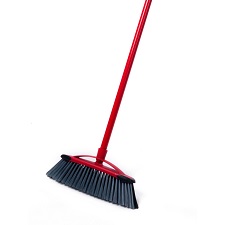 Szt.742SzczotkaZestaw szczotka +szufelka (obydwie części na kiju), wysokość ok. 100 cm, składane i nieskładane (typu leniuch), z elastyczną gumą na krawędzi szufelkiSzt.1243Szczotka do mycia szkła i butelekSzczotka do szkła i butelek Długość całkowita: 34,0 cmDługość całkowita części czyszczącej: 17,0 cm, Szerokość części czyszczącej: 8,0 cm, przeznaczona do mycia przestrzeni w kaloryferach żeliwnychSzt.1044Szczotkaszczotka uniwersalna przeznaczona do mycia lamperii miękkie włosie, z rączką, długość ok. 37cm (długość włosia ok. 9 cm), szerokość 6 cmSzt.545Kij do szczotkiDrewniany kij okrągły, do szczotki nakładanej, długość 150 cmSzt.1046Mop okrągłyKońcówka wkręcana do mopa okrągłego paskowa,  skład: 70% wiskoza, 30% polyester , dług. ok. 30 cmSzt.8047Kij do mopa plastikowyKij do mopa okrągłego do końcówki wkręcanej, plastikowy, długość ok.150 cmSzt.1048Mop płaskiZapas do mopa płaskiego bawełna 40 cm, zaczep "uszy" oraz "kieszenie"Szt.5049Wkład wymienny do mopaWkład wymienny do mopa, końcówka wciskana,paskowy, 30% mikrofibra, 50% wiskoza, 30% poliester, 20% polipropylenszt.2050Wiadro typu squizzyWiadro poj 15 l typu squizzy, na kółkach, z wyciskarką rolkową uruchamianą za pomocą pedału, przeznaczone do profesjonalnego mycia dużych powierzchni. Posiada dwie oddzielne komory, dzięki czemu odseparowana jest woda do płukania od detergentu, obsługuje mopy płaskie typu speedy, wet system, kolor szary, waga ok. 3,5 kg wymiary30x46x35 cmszt.151Wiadro plastikoweWiadro z wyciskaczem do mopa okrągłego, o grubych wytrzymałych ściankach 2,5 mm grubości ścianki, pojemność 12-15lwymiart wys.27cm, szer.27 cm, owalne 97 cm obwód, grubość raczki 3 cm, koszyk do wyciskania: głęb. 16 cm, promień kosza do wyciskania 8 cmSzt.1052WiadroWiadro zwykłe do wody, z plastikową rączką, wytrzymałeszt.653Woda demineralizowanaWoda przeznaczona do sterylizatorów gabinetach lekarskich. Opak. 5 lopak654Kubeczki jednorazoweKubeczki jednorazowego użytku, przeznaczone do picia wody zimnej. Wykorzystywane w gabinetach lekarskich, o poj. 100-200 ml/100 szt w opakopak1555Woreczki do loduWoreczki do kostek lodu, wykorzystywane przez personel medyczny, opak. 100 szt.opak1056Woreczki śniadanioweWoreczki plastikowe, śniadaniowe, wykorzystywane do przechowywania szczoteczek do fluoryzacji, opak. 100 szt., wymiar 17x24 cmopak1057Chusteczki higieniczneChusteczki higieniczne w kartoniku, białe, 2-warstwowe, 100% celuloza, wyciągane, ilość sztuk w opakowaniu 100-150 szt.opak3058WycieraczkaWycieraczka typu Equater,  mata tekstylna antykurzowa wykonana w 100% z polipropylenu, doskonale chłonie wilgoć oraz usuwa wszelkie zanieczyszczenia. Pomaga w utrzymaniu czystosci wewnątrz budynków. Posiada podkład PCV. Rozmiar 120 x 240 cmszt459WycieraczkaWycieraczka typu Equater,  mata tekstylna antykurzowa wykonana w 100% z polipropylenu, doskonale chłonie wilgoć oraz usuwa wszelkie zanieczyszczenia. Pomaga w utrzymaniu czystosci wewnątrz budynków. Posiada podkład PCV. Rozmiar 90 x 150 cmszt460Płyn ( Euku Clean)Koncentrat poj. 1l, do czyszczenia powierzchni drewnianych lakierowanych, 5-15% anionowe środki powierzchniowo czynne, mniej niż 5% niejonowe środki powierzchniowo czynne, amfoteryczne środki powierzchniowo czynne, chloromethylitsothiazolinone, methylisothhiazolinone, bronopol, kompozycje zapachoweszt461Płyn antypoślizgowy ( Euku Wax)Preparat antypoślizgowy w/g normy DIN 18032, poj. 1l, do zastosowania na powierzchni drewnianej lakierowanejSzt.2462Wkład do mopa płaskiegoWkład do mopa płaskiego do zamiatania akrylowy, wymiar 100x 22 cm, kieszeniowy, kolor niebieskiSzt.863Stelaż do mopa płaskiegoStelaż do mopa płaskiego wymiar 100x22cm, do mopa kieszeniowego, aluminiowySzt.164Stelaż do mopa z kijemStelaż do mopa płaskiego 40 cm, metalowy lub plastikowy w komplecie  z kijemSzt.465Zmywak druciany z inoxuGalwanizowany druciak stalowy, okrągły, średnica 6 cm, plastyczny, do usuwania trudnych zabrudzeń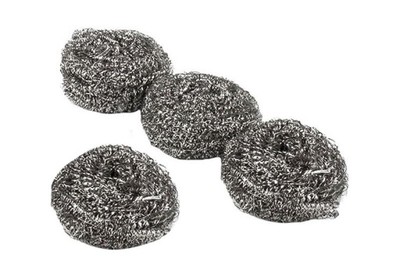 Szt.566Rękawice roboczeRękawice robocze, ogrodnicze z gumą od wewnętrznej strony dłoni, elastyczne rozmiar  L, XLSzt.5067KoszKosz plastikowy z uchylna pokrywą pojemność 10lSzt.568WybielaczWybielacz do dezynfekcji i mycia łazienek, pojemność 5 lSzt.1269OdkamieniaczOdkamieniacz w proszku do usuwania osadów i nalotu z kamienia z czajników elektrycznych, skład: kwas cytrynowy >90%, kwas winowy < 10%, opakowanie 20 -30 g.Szt.1070Ściereczki uniwersalneŚciereczki uniwersalne, do wycierania i zmywania na mokro i sucho, miękkie, wytrzymałe, chłonne, wymiar 25x40 cm, pojemność 50 sztuk na rolce, przeznaczenie: do czyszczenia i wycierania mniejszych powierzchni typu - blaty, meble, lustra.Szt.10Wartość brutto (suma wierszy w kolumnie 11)Wartość brutto (suma wierszy w kolumnie 11)Wartość brutto (suma wierszy w kolumnie 11)Wartość brutto (suma wierszy w kolumnie 11)Wartość brutto (suma wierszy w kolumnie 11)Wartość brutto (suma wierszy w kolumnie 11)Wartość brutto (suma wierszy w kolumnie 11)Wartość brutto (suma wierszy w kolumnie 11)Wartość brutto (suma wierszy w kolumnie 11)Wartość brutto (suma wierszy w kolumnie 11)